Publicado en Ciudad de México, a 18 de Mayo del 2020.  el 07/07/2020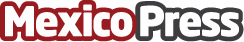 Nuevas empresas automotrices desarrollan vehículos innovadores en una plataforma de IA escalableCanoo, Pony.ai y Faraday Future, siguen avanzando con procesamiento de IA con eficiencia energética y alto rendimientoDatos de contacto:Carlos ValenciaMKQ PR55 39 64 96 00Nota de prensa publicada en: https://www.mexicopress.com.mx/nuevas-empresas-automotrices-desarrollan Categorías: Nacional Inteligencia Artificial y Robótica Automovilismo Programación Hardware Software Dispositivos móviles Industria Automotriz http://www.mexicopress.com.mx